     KАРАР                                                                                   РЕШЕНИЕОб утверждении Положения о порядке привлечения граждан к выполнению на добровольной основе социально значимых работВ соответствии со ст. 17 Федерального закона «Об общих принципах организации местного самоуправления в Российской Федерации», Устав сельского поселения Кожай-Семеновский сельсовет муниципального района Миякинский район Республики Башкортостан Совет сельского поселения Кожай-Семеновский сельсовет муниципального района Миякинский район Республики Башкортостан РЕШИЛ:Утвердить Положение о порядке привлечения граждан к выполнению на добровольной основе социально значимых работ.Настоящее решение вступает в силу со дня его официального опубликования (обнародования).Председатель Советасельского поселения Кожай-Семеновский сельсовет муниципального районаМиякинский районРеспублики Башкортостан					            Р.А. Каримовс. Кожай-Семеновка23 декабря 2015 г.№ 35ПРИЛОЖЕНИЕк решению Совета сельского поселения Кожай-Семеновский сельсовет муниципального района Миякинский районРеспублики Башкортостан от 23.12.2015 г. № 35ПОЛОЖЕНИЕо порядке привлечения граждан к выполнению на добровольной основе социально значимых работ1. Настоящее Положение о порядке привлечения граждан к выполнению на добровольной основе социально значимых работ (далее - Положение) разработано в соответствии с частью 2 статьи 17 Федерального закона от 06.10.2003 131-ФЗ «Об общих принципах организации местного самоуправления в Российской Федерации», Уставом муниципального образования и определяет порядок организации привлечения граждан к выполнению на добровольной основе социально значимых работ (в том числе дежурств) в целях решения вопросов местного значения.2. По решению представительного органа муниципального образования, главы муниципального образования либо главы администрации, население муниципального образования может привлекаться к выполнению на добровольной основе социально значимых работ (в том числе дежурств) в целях решения следующих вопросов местного значения:1) участие в профилактике терроризма и экстремизма, а также в минимизации и (или) ликвидации последствий проявлений терроризма и экстремизма в границах муниципального образования;2) участия в предупреждении и ликвидации последствий чрезвычайных ситуаций в границах муниципального образования;3) обеспечения первичных мер пожарной безопасности в границах муниципального образования;4) создания условий для массового отдыха жителей муниципального образования и организации обустройства мест массового отдыха населения включая обеспечение свободного доступа граждан к водным объектам общего пользования и их береговым полосам;5) участия собственников зданий (помещений в них) и сооружений в благоустройстве прилегающих территорий, организации благоустройства и озеленения территории муниципального образования, использования, охраны, защиты, воспроизводства городских лесов, лесов особо охраняемых природных территорий, расположенных в границах муниципального образования;3. К социально значимым работам в целях решения вопросов местного значения, указанных в пункте 1 настоящего Положения, относятся только работы, не требующие специальной профессиональной подготовки.4. К выполнению социально значимых работ могут привлекаться трудоспособные, достигшие совершеннолетия граждане при соблюдении следующих условий:1) на добровольной основе;2) в свободное от основной работы или учебы время;3) на безвозмездной основе;4) не более чем один раз в три месяца;5) не более четырех часов подряд.5. В решении о привлечении граждан к выполнению социально значимых для муниципального образования работ должны быть указаны:1) вопрос местного значения, в целях решения которого организуются социально значимые работы;2) время, место и планируемые сроки проведения работ;3) перечень видов работ, для выполнения которых привлекается население;4) порядок и источники финансирования;5) лицо, ответственное за организацию и проведение социально значимых работ.6. С инициативой проведения социально значимых работ могут выступать органы территориального общественного самоуправления, граждане по результатам проведения собраний (конференций).7. Помимо решения представительного органа муниципального образования, решение о привлечении граждан к выполнению на добровольной основе социально значимых для муниципального образования работ (в том числе дежурств) может оформляться в виде: постановления главы сельского поселения в случае, когда решение о привлечении граждан принимает глава сельского поселения или с инициативой проведения социально значимых работ выступают граждане или органы территориального общественного самоуправления.8. Решение о привлечении граждан к выполнению социально значимых для муниципального образования работ должно быть опубликовано.Решение о привлечении граждан к выполнению социально значимых для муниципального образования работ вступает в силу после его официального опубликования.9. Организация и материально-техническое обеспечение проведения социально значимых работ осуществляются местной администрацией.10. Местная администрация обеспечивает оповещение жителей муниципального образования о видах социально значимых работ, времени и местах их проведения, местах сбора; принимает заявки на участие в социально значимых работах; осуществляет регистрацию участников, проверяя соблюдение требований, предусмотренных пунктом 4 настоящего Положения; обеспечивает участников социально значимых работ необходимым инвентарем; проводит инструктаж по технике безопасности; определяет участникам конкретный вид и объем работ; обеспечивает непосредственный контроль за ходом проведения социально значимых работ; отчитывается перед представительным органом муниципального образования о результатах проведения социально значимых работ.11. Финансирование расходов по организации и проведению социально значимых работ осуществляется за счет средств местного бюджета.12. Информация об итогах проведения социально значимых работ подлежит опубликованию, а также может быть размещена на официальных сайтах представительного органа муниципального образования и местной администрации.13. По результатам выполнения социально значимых работ жители муниципального образования могут быть поощрены от имени представительного органа муниципального образования, главы поселения.Башkортостан РеспубликаhыМиeкe районы муниципаль районыныn Кожай-Семеновка ауыл советы ауыл билeмehе СоветыСовет  урамы, 61 Кожай-Семеновка ауылы Миeкe районы Башkортостан Республикаhы 45208,тел. 2-68-10, факс 2-68-20 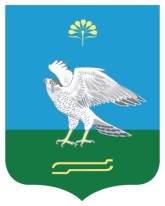 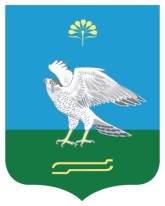 Республика БашкортостанСовет сельского поселения Кожай-Семеновский сельсовет муниципального района Миякинский район ул. Советская, 61 с. Кожай-Семеновка, Миякинский район Республика Башкортостан 452087тел. 2-68-10, факс 2-68-20Башkортостан РеспубликаhыМиeкe районы муниципаль районыныn Кожай-Семеновка ауыл советы ауыл билeмehе СоветыСовет  урамы, 61 Кожай-Семеновка ауылы Миeкe районы Башkортостан Республикаhы 45208,тел. 2-68-10, факс 2-68-20 Республика БашкортостанСовет сельского поселения Кожай-Семеновский сельсовет муниципального района Миякинский район ул. Советская, 61 с. Кожай-Семеновка, Миякинский район Республика Башкортостан 452087тел. 2-68-10, факс 2-68-20